Aneks 4: Model za pripremu predloga projekta za podmeru 302.5Ministarstvo Poljoprivrede, Šumarstva i Ruralnog Razvoja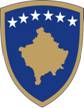 Agencija za Razvoj PoljoprivredeNAPOMENA! Ovaj dokument treba da se poštuje u potpunosti. Ovaj dokument nije za popunjavanje, nego je model kako napisati predlog projekta. Ukoliko postoji poglavlje koje se ne odnosi na vaš projekat, treba to da navedete u odgovarajućem poglavlju. Opšte informacijeIme korisnika (sa njegovim specifičnim podacima za identifikaciju)1.2  Glavna imovina u vlasništvu korisnika: zemljište (sa specifikacijom za vrstu vlasništva), objekti, oprema i mehanizacija, životinje itd - kao u registru farme.Tabela 1. Imovina podnosioca zahteva. Ukoliko imovina pripada drugim članovima porodice, ona treba da bude uključena kao porodični biznis, i takođe i u sledećoj tabeli, ali treba istaći u prvoj koloni ko je vlasnik.Tabela 2. Zemljište	2. Opis projekta2.1 Naziv investicije2.2 Mesto projekta (region, opština i selo)2.3 Svrha, sa opisom ciljeva, obrazloženje za potrebu i mogućnosti investicije.3. Podaci koji se odnose na radnu snaguTabela 3. Aktivna lica u domaćinstvu:Tabela 4. Lica zaposlena izvan domaćinstva (ukoliko u domaćinstvu su angažovani lica koji nisu članovi porodice)3. Opis kupovina vršenih kroz projekat / karakteristike tradicionalnih objekata / Diversifikacija aktivnosti u farmi  - ako je to slučaj.Naziv, broj, iznos, tehničke i funkcionalne karakteristike mašina / opreme / tehnologija / prevoznih sredstava / opreme koja će biti kupljene kroz projekat i, ako je potrebno, tehnička prezentacija objekata gde će biti postavljeni oprema i alati.Kupovina i izgradnja treba da se zasniva na trenutnim i / ili očekivanim proizvodnim kapacitetima. U slučaju izgradnje, koristite aneks ovog dokumenta.Tabela 5. Opis kupovina vršenih kroz projekatNapomena! Nije dozvoljeno da se ističu imena proizvođača, trgovačke marke, imena ponuđača, itd.Kalendar sprovođenja (meseci) i glavne fazeRaspored investicija izražen u vrednost, meseci i aktivnosti.Tabela 6. Primer / Raspored za distribucijuTabela 7. Primer / Raspored za renoviranje / proširenje objekata Proizvodni kapacitetProizvodni kapaciteti koji proizilaze iz investicije (u fizičkim jedinicama). Treba da se donesu specifičnosti u pogledu postojećih kapaciteta pre i nakon završetka investicija. Pružaće se opis tehnološkog toka koji se primenjuje u tehnologiju projekta. Treba da se objasni vrsta proizvoda - ako je tradicionalan. U slučaju turizma, u projektu treba biti predstavljena vrsta turizma, posebno za agroturizam.U slučaju agroturizma, treba predstavljati pripremanje hrane od proizvoda u farmiTabela 8. Vrsta i kapacitet objekta(Ovo popunjavaju oni koji žele da investira za renoviranje / adaptaciju / proširenje objekta)7. Snabdevanje tržišta / prodajaTabela 9. Potencijalni dobavljači podnosioca Tabela 10. Potencijalni klijenti podnosioca Finansijski detalji investicije Tabela 11. Prihvatljivi i neprihvatljivi detaljni troškoviMinimalne informacije treba da se obezbede ako projekti obuhvataju građevinske radoveGlavne karakteristike izgradnje:pozicija zgrade unutar zemljišta u vlasništvu, skica zemljišta;površina na zemljištu - uključujući i skicu;ukupna površina sa podrumom;broj spratova - skica za svaki sprat;visina - uključujući skice fasade predviđene sa prozorima ili vratima;obim zgrade;materijali koje treba koristiti, Sve skice treba da imaju naziv i skalu.Uticaj uloge svake podele zgrade je obavezno.SredstvaDatum kupovine/izgradnjeVrednost kupovine za fizička lica ili poslednje stanje balansa za pravna licaKoličina (komada)1. Objekti – ukupno1.1  detalji…………….., adresa:.....1. n  detalji………………, adresa:.....2. Oprema – ukupno2.1  detalji……………..2. n  detalji………………3.  ŽIVOTINJE3.1  detalji……………..3. n  detalji………………4. Drugo -  detaljiUKUPNOBr.Region / Opština / Selo (i vlasnik ako ne pripada podnosiocu zahteva)Površina (m²) / vrsta korišćenjaPravni status (zemljište u ime podnosioca zahteva ili iznajmljena)1nBr.Ime i prezimeStarost (u godinama)Srodnost sa podnosiocem zahtevaStručno osposobljavanjeIskustvo u domaćinstvumBR.Ime i prezimeStarost (u godinama)Stručno osposobljavanjeKoliko su aktivni u zapošljavanju (radnih sata dnevno)Br.Naziv / vrsta opreme / mašine / izgradnja / usluge Jedinice / m2 za zgrade / radni dani za uslugeVrednost bez PDVPDVUkupna vrednost sa PDV-omProcenat javne podrškeUKUPNOVrsta investicije i ukupan trošak (evra)Godina (npr.: 2017)Godina (npr.: 2017)Godina (npr.: 2017)Vrsta investicije i ukupan trošak (evra)Mesec 1Mesec 2Mesec 3Npr. oprema za opremanje sobe5 000Npr. oprema za opremanje kuhinje 5 000itd.5 000Vrsta investicije i ukupan trošak (evra)Godina (npr.: 2017)Godina (npr.: 2017)Godina (npr.: 2017)Vrsta investicije i ukupan trošak (evra)Mesec 1Mesec 2Mesec 3npr. građevinske komponente5 000npr. Izgradnja 1. sprata bez prozora i krova5 000npr. 1. sprat –prozori i krov5 000Kapacitet objektaPre investicijeNakon investicijeBroj kreveta za spavanjeBroj stolicaBroj stolovaBroj kupatilaBroj spratovaUkupan obim izgradnjeUkupna površina izgradnje u m2Ostali detalji - ako se smatraju potrebnim od strane podnosioca Potencijalni dobavljači podnosiocaPotencijalni dobavljači podnosiocaPotencijalni dobavljači podnosiocaPotencijalni dobavljači podnosiocaPotencijalni dobavljači podnosiocaIme dobavljača sirovina / pomoćni materijali / proizvodi / uslugeAdresaDobavljeni proizvod i približan iznosIzračunata vrednost% od ukupne distribucije12NPotencijalni klijenti podnosioca Potencijalni klijenti podnosioca Potencijalni klijenti podnosioca Potencijalni klijenti podnosioca Br.Klijent (ime i adresa)Vrednost% prodaje12n Prihvatljivi troškoviJavna podrškaPrivatno su-finansiranje (evra)UkupnoPrihvatljive investicije...Administrativni troškovi (npr. za predlog projekta)Neprihvatljive investicijeUKUPNO